Quadratic Functions Study Guide1.) Graph 2. 								3.Axis of Symmetry:							Axis of Symmetry:Vertex:									Vertex:Solutions:								Solutions:Find the roots of each expression by using the Quadratic Formula4. y2 + 15y – 100 = 0							5. x2 – 16 = 0Factor each expression. SHOW ALL WORK!!!!6.) 			7.)8.)					9.)Factor by Completing the Square10.) 					11.) A.O.S. ________	Min or Max: _______	Y-Value: _______         Vertex: __________Scale Factor: _____________Domain: ___________________Range: ____________________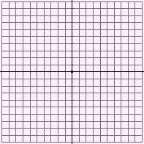 